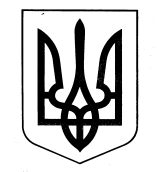 ХАРКІВСЬКА ОБЛАСНА ДЕРЖАВНА АДМІНІСТРАЦІЯДЕПАРТАМЕНТ НАУКИ І ОСВІТИ НАКАЗ21.09.2016					  Харків					№ 358Про відрядження учнів відділення баскетболу Харківського обласного вищого училища фізичної культури і спорту Згідно з пунктом 3.20 розділу 3 Статуту Харківського обласного вищого училища фізичної культури і спорту, затвердженого головою Харківської обласної ради С.І. Черновим 15 січня 2013 року, на виконання Плану спортивно-масових заходів Харківського обласного вищого училища фізичної культури і спорту на 2016 рік, затвердженого директором Департаменту науки і освіти Харківської обласної державної адміністрації А.В. Бабічевим, на підставі кошторису витрат на відрядження відділення баскетболу для участі у Всеукраїнській юнацькій баскетбольній лізі  серед юнаків 1999-2000 р.н., затвердженого директором Департаменту науки і освіти Харківської обласної державної адміністрації А.В. Бабічевим, керуючись статтею 6 Закону України «Про місцеві державні адміністрації»,НАКАЗУЮ:Директору Харківського обласного вищого училища фізичної культури і спорту Попову А.М.:Забезпечити участь учнів відділення баскетболу у Всеукраїнській юнацькій баскетбольній лізі  серед юнаків 1999-2000 р.н.Термін: 14.10.2016-16.10.2016Відрядити до м. Полтави вчителя баскетболу Харківського обласного вищого училища фізичної культури і спорту Золотоуса Олексія Івановича та з ним 10 учнів відділення баскетболу у такому складі: Болдар Ілля, Слюсарєв Олег, Коваленко Давид, Шелудько Дмитро – учні 10 класу, Акчурін Владислав, Слєпов Антон, Сирбу Андрій, Білоцерковець Микита, Рябка Олександр, Солодкий Кирило – учні 11 класу.									Термін: 14.10.2016-16.10.20161.3. Визначити особу, відповідальну за збереження життя та здоров’я учнів Харківського обласного вищого училища фізичної культури і спорту під час проїзду та проведення змагань.Витрати по відрядженню віднести: проїзд та проживання учнів за рахунок Харківського обласного вищого училища фізичної культури і спорту, харчування сухим пайком за рахунок Харківського обласного вищого училища фізичної культури і спорту, витрати вчителя за рахунок Харківського обласного вищого училища фізичної культури і спорту.3.   Контроль за виконанням даного наказу покласти на заступника директора Департаменту науки і освіти Харківської обласної державної адміністрації – начальника управління освіти і науки В.В. Ігнатьєва.Директор Департаменту 						   А.В. Бабічев